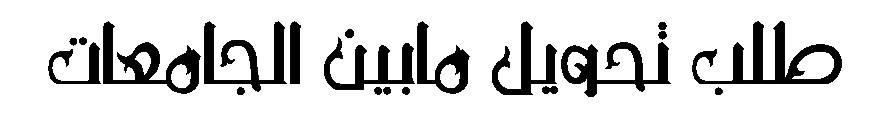 ملاحظة: لا تقبل الملفات خارج الآجال المحددة لدراسة طلبات التحويل و تغيير الفرع التي تحددها الجامعة في حال قبول التحويل ،على المعني احضار الملف الكامل وتاكيد التسجيل قبل 20 اكوبر من السنة الجامعية.